День  матери  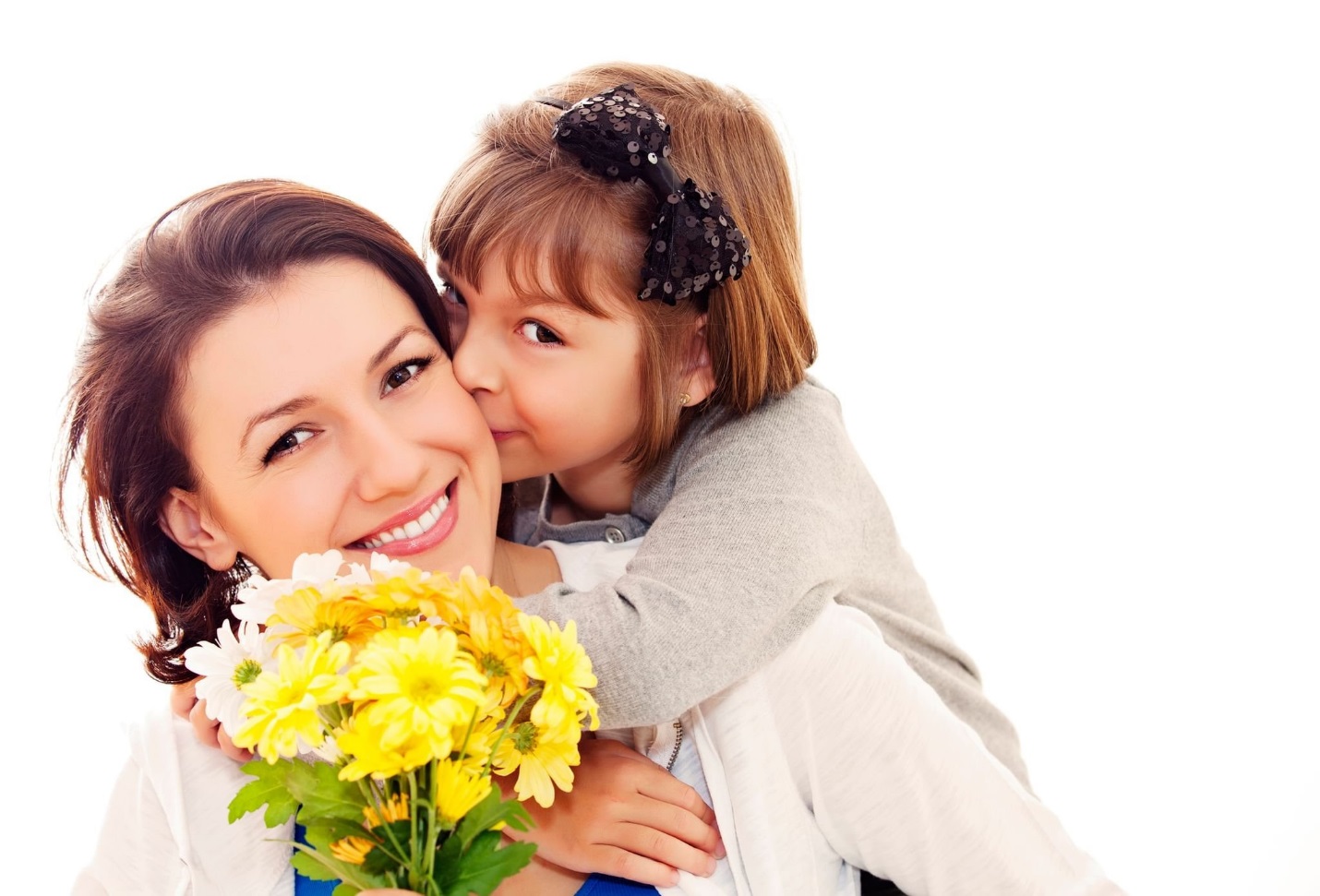 «Первое слово каждого ребенка - Мама. Когда нам страшно - мы хотим к маме. Когда нам плохо - мы вспоминаем о маме. Я не силен в религиях, однако в одно я верю прочно. Я верю в маму, она никогда меня не предаст, и я никогда не предам ее. В жизни каждого человека мама играет ключевую роль. Это человек, который дарит жизнь, сопровождает в детские годы и на протяжении взросления. Она является примером женственности, самопожертвования, нежности, бескорыстия, доброты и заботы. Рождение и воспитание ребенка приносит женщинам счастье, возлагает на их плечи груз ответственности. Любовь и поддержка матери дарит ребенку защиту и чувство уверенности в себе. Даже становясь взрослыми, дочери и сыновья делятся с ними сокровенными секретами, печалями и радостями, приходят за советом в трудные минуты. На протяжении всей жизни родительский дом остается самым любимым, теплым и уютным местом на земле, где всегда встречают ласковые мамины глаза, а с кухни доносятся запахи горячей выпечки. Этот праздник – прекрасный повод еще раз сказать о своей любви, выразить слава благодарности и нежности человеку, который подарил жизньДень матери в России отмечается не очень широко. В этот праздник дети поздравляют своих мам, вручают им сделанные своими руками подарки: рисунки, аппликации, поделки. Проходят социальные акции, наиболее популярная из которых – «Мама, я тебя люблю». Проводится раздача листовок и поздравительных открыток возле станций метро, остановок общественного транспорта и торговых центров. Общественные организации проводят публичные лекции на тему материнства. Главная цель социальной активности – заботливое и бережное отношение к матери, распространение семейных ценностей и традиций.В эфире радио и телевидения выходят программы о семье и отношениях. Первые лица государства поздравляют матерей. В своих речах они подчеркивают роль женщин в продолжении рода и становлении человека.Во многих областях к этому празднику приурочивают вручение матерям медалей, орденов, грамот, денежных премий за достойное воспитание детей.Постановлением № 120 от 30 января 1998 года Борис Ельцин на официальном уровне закрепил празднование Дня матери. Инициативу учреждения праздника выдвинула депутат Государственной Думы РФ А. Апарина. Она состояла в Комитете по делам женщин, семьи и молодежи. Целью праздника было укрепить семейные устои и подчеркнуть важность роли матери в жизни человека.Впервые праздник прошел 30 октября 1988 года в школе № 228 города Баку. Его автором стала учительница русского языка и литературы Э. Гусейнова. Мероприятие получило широкое освещение в газетах и журналах, встретив всеобщую поддержку и одобрение. В прессе публиковались сценарии, обоснование необходимости чествовать матерей. Средние образовательные учреждения поддержали бакинскую традицию. Спустя несколько лет она переросла во всенародную.Позвоните маме. Скажите ей несколько нежных и трогательных слов. Такой знак внимания не оставит ее равнодушной.Любимые духи, набор по уходу за кожей или средства для ванны – приятный и полезный подарок для женщины. Если трудно определиться с выбором, можно преподнести подарочный сертификат магазина, в котором она сможет самостоятельно выбрать себе подарок.Мамы любят радовать своих детей и членов семьи вкусными сюрпризами. Для любительниц проводить время за кулинарными произведениями можно подарить кухонный гаджет – миксер, блендер, мультиварку, тостер, пароварку, соковыжималку.Соберите детские снимки, распечатайте фотографии с электронных носителей, до которых постоянно не доходят руки. Сделайте накануне смешные фотографии или устройте семейную фотосессию. Такой подарок станет памятной вещью для мамы, которую она с удовольствием будет брать в руки.В отличие от букета срезанных цветов, комнатное растение в горшке будет долго радовать глаза мамы. Цветущая орхидея, фиалка или азалия создадут праздничное настроение и внесут в дом уют. В России День матери занимает четвертое место в году, по объемам продаж цветов.В США и Австралии символом Дня матери является гвоздика. Этот цветок прикалывают к одежде. Символическое значение имеет цвет гвоздики. Те, кто хотят почтить память умершей матери, носят белый цветок.Ежегодно в мире на подарки в День матери тратится около 14 миллиардов долларов.В Канаде в День Матери дети приносят мамам завтрак в постель, а в Великобритании готовят фруктовый салат.В истории человечества самой многодетной матерью стала русская крестьянка, за 27 лет она родила 69 детей.